Strategie komunitně vedeného místního rozvojeMístní akční skupiny Otevřené zahrady Jičínska z. s.na období 2014 – 2020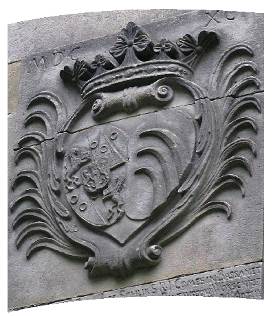 POPIS POSTUPU ZAPOJENÍ KOMUNITY DO VYPRACOVÁNÍ STRATEGIEPŘÍLOHA Č. 3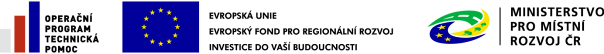 Zapojení veřejnosti a členů místního partnerství do tvorby SCLLD Do přípravy SCLLD byli zapojeni členové MAS i veřejnost. Podklady ke strategii byly shromažďovány na základě průzkumu regionu. Probíhala komunikace s obyvateli, neziskovými organizacemi a spolky, podnikateli a obcemi v zájmovém území. SWOT analýza byla zpracována dle podkladů získaných komunitně vedenými jednáními na úrovni jednotlivých obcí regionu a na základě dotazníků. Sběr analytických dat probíhal v období říjen 2012 – květen 2013 (viz tabulka č. 2), kdy téměř ve všech obcích zájmového území proběhl monitoring problémů       a potřeb dané obce a v některých obcích i za celé území MAS formou veřejného projednávání. Další data byla shromážděna prostřednictvím dotazníkového šetření. S každým starostou obce byl pracovníkem MAS vyplněn dotazník a jeho data pak byla dále zpracována. Tabulka č. 2 – Sběr analytických datV rámci propagace MAS OZJ a ve snaze zapojit širokou veřejnost do přípravy strategie MAS OZJ byla vyhlášena výtvarná a literární soutěž na téma „Moje město/moje obec v roce 2020“. Cílem soutěže pro účastníky, hlavně z řad dětí a mládeže, bylo výtvarně či literárně ztvárnit jak si představují město/obec, kde žijí v roce 2020. Téma mohlo být zpracováno buďto z pohledu příležitostí, které bychom mohli využít, aby naše města, obce i krajina vzkvétala (rozvíjela se), nebo z druhého pohledu – co by mohlo ohrozit život v naší oblasti, kdybychom nebyli dostatečně pozorní. Díla byla odevzdávána v Městském informačním centru v Jičíně nebo posílána na email otevrenezahrady@seznam.cz. Uzávěrka soutěže byla 29. listopadu 2013 v 14 hodin. Vyhlášení soutěže a předání cen proběhlo 9. prosince 2013 v 16 hodin ve vestibulu Masarykova divadla v Jičíně. Výherci byli zveřejněni v místním tisku a na webových stránkách www.otevrenezahrady.cz. Nejlepší práce byly odměněny dárkovými poukazy do knihkupectví U Pašků. Nejzdařilejší díla byla vystavena tři měsíce v Masarykově divadle v Jičíně. Na webových stránkách byl po celou dobu zveřejněn dotazník pro zapojení do tvorby strategie včetně formuláře pro zasílání projektových záměrů, které by tvořili zásobník projektů.Zpracování SCLLD probíhalo postupně, důležitými milníky byla i veřejná projednávání. První fáze tvorby strategie proběhla v období říjen 2012 – květen 2013, kdy došlo ke sběru analytických dat v území. Tato fáze přípravy skončila veřejným projednáváním 20. 11. 2013. Druhá fáze tvorby strategie proběhla od 01/2014 do 08/2014 – výstupem této fáze byla pracovní verze strategie z 29. 8. 2014, která svým obsahem odpovídala povinnému výstupu v rámci projektu „Podpora vzniku strategie komunitně vedeného místního rozvoje pro území MAS Otevřené zahrady Jičínska“, který byl financován z Operačního programu Technická pomoc.  Tato fáze přípravy skončila veřejným projednáváním 24. 11. 2014.Třetí fáze tvorby strategie probíhá v průběhu roku 2015 až do března 2016, kdy je plánováno schválení strategie členskou schůzí. V průběhu přípravy strategie byly provedeny tyto aktivity:10/2012 – 05/2013 Sběr analytických dat v území20. 11. 2013 	Veřejného projednávání - plánovací setkání k návrhové části strategie – Střevačdo 29. 11. 2013  Výtvarná a literární soutěž Moje město/Moje obec v roce 202029. 8. 2014 	Pracovní verze strategie jako výstup projektu z OP TP •   do 30. 9. 2014	Sběr připomínek k pracovní verzi strategie•   24. 11. 2014	Veřejné projednávání – představení návrhové části strategie –			Střevač•   10. 2. 2015	Vypořádání připomínek – zaslání na MMR v rámci povinností z			projektu z OP Technická pomoc•   10. 2. 2015	Zveřejnění pracovní verze strategie se zapracovanými			připomínkami na webových stránkách MAS•  12. 1. 2016	Veřejné projednávání – představení podporovaných témat 			z operačních programů IROP, PRV a OP Zaměstnanost –			Bukvice• 4. 2. 2016		Veřejné projednávání – zaměřeno na témata podporovaná 			z PRV – Bukvice• 9. 2. 2016		Veřejné projednávání – zaměřeno na témata podporovaná			z IROP – BukviceZpracování SCLLD bylo také řešeno v rámci projektu SMS ČR s názvem „MAS jako nástroj spolupráce obcí pro efektivní chod úřadů“. Výsledkem tohoto projektu je zpracovaná Strategie spolupráce obcí. Přehled členů týmu pro přípravu a zpracování strategieNa přípravě a zpracování strategie se podílel tým vedený manažerkou MAS – vedoucím zaměstnancem pro realizaci SCLLD. Členy týmu byli pracovníci MAS na základě pracovní smlouvy nebo dohody o provedení práce a odborníci z oblasti tvorby strategických plánů. Analytická část SCLLD byla zpracována na základě veřejně přístupných statistických údajů a údajů získaných od obcí. Návrhová část SCLLD byla zpracována externí odbornou firmou. Programové rámce, finanční plán, implementační část, přílohy ke strategii a dokončení strategie do konečné podoby probíhalo v režii pracovníků MAS OZJ.Složení týmu: vedoucí týmu	– vedoucí zaměstnanec pro realizaci SCLLD                                                    (manažerka MAS) členové týmu	– pracovníci MAS určení ke sběru dat od obcí– pracovníci MAS určení ke zpracování dat– odborníci z dané oblastiPracovníci MAS: Ivana Balašová, Jan Bartoš, Jitka Brychtová, Renata Černá, Vojtěch Drahoňovský, Jiří Drška, Milada Fohlerová, Iva Gregorová, Josef Havránek, Lenka Hřebíčková, Jan Jiterský, Kamila Kabelková, Romana Kočová, Štěpánka Kolcová, Jindřiška Kracíková, Jiří Kubíček, Jiří Kyselo, Marta Minčáková , Simona Ponikelská, Zdeňka Roubalová, Martina Rubínová, Jaroslava Rychnová, Jana Šmejcová, Jana VaníčkováExterní spolupráce:E-rozvoj – konzultace dokončování strategie GaREP, spol. s r. o. – spolupráce na tvorbě návrhové části SCLLDNárodní akademie regionálního managementu, o. s. – zpracovatelská, metodická a konzultační podpora při tvorbě a projednávání SCLLDMgr. Lucie Jampílková, Úřad práce v Jičíně – statistické údaje z oblasti zaměstnanosti Roman Koudelka - TEC-AIR s.r.o. Jičín  –  rozvoj letiště v Jičíně Ing. Eva Krhovská – konzultace k nastavení a řízení procesů v organizaci v rámci přípravy strategieJan Slavík – vikariátní technik Římskokatolické farnosti Jičín – podklady k technickému stavu kulturních památek ve vlastnictví církveMgr. Jana Šmejcová – provádění a zpracování závěrů z monitoringu problémů a potřeb v obcích, realizace literární a výtvarné soutěže VIZE 2020Ing. Petr Vrzáček – konzultace tvorby dotazníků k zjištění údajů o obcích a jejich záměrech pro tvorbu strategie, facilitace veřejného projednávání dne 20. 11. 2013 ve StřevačiVedoucí odborů Městského úřadu v JičíněStátní pozemkový úřad, Krajský pozemkový úřad pro Královéhradecký kraj, pobočka Jičín Členové předsednictva svazku obcí Mariánská zahradaHospodářská komora Královéhradeckého kraje, jednatelství JičínOBECMonitoring problémů a potřeb (Datum projednání)Dotazníkové šetření(Datum projednání)Bačalky27. 05. 201302. 05. 2013Běchary05. 11. 201306. 12. 2012Březina22. 01. 2013Budčeves10. 12. 2013Bukvice11. 04. 201323. 11. 2012Bystřice23. 05. 201323. 11. 2012Češov19. 07. 201303. 12. 2012Dětenice22. 04. 2013Dolní Lochov24. 05. 201312. 12. 2012Cholenice21. 05. 201307. 01. 2013Chyjice26. 04. 201319. 04. 2013Jičín01. 02. 2012Jičíněves07. 09. 201303. 12. 2012Kacákova Lhota18. 09. 201314. 12. 2012Kopidlno05. 03. 201331. 01. 2013Kostelec03. 06. 201310. 12. 2012Kozojedy22. 05. 201323. 04. 2013Libáň04. 11. 201310. 12. 2013Nemyčeves30. 05. 201326. 04. 2013Ohařice02. 05. 201317. 04. 2013Ohaveč16. 04. 2013Podhradí07. 12. 201321. 11. 2012Rokytňany19. 04. 201319. 04. 2013Sedliště14. 05. 201312. 04. 2013Slatiny12. 12. 2012Slavhostice03. 12. 2012Staré Hrady17. 04. 2013Staré Místo20. 05. 201322. 04. 2013Střevač08. 05. 201323. 11. 2012Tuř27. 05. 201323. 04. 2013Údrnice13. 06. 201321. 01. 2013Úlibice15. 09. 201310. 12. 2012Valdice13. 06. 201323. 04. 2013Veliš12. 08. 201304. 12. 2012Vitiněves06. 05. 201315. 04. 2013Vršce31. 05. 201311. 12. 2012Zelenecká Lhota23. 05. 201322. 04. 2013Židovice29. 05. 201306. 12. 2012